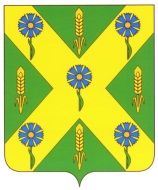 РОССИЙСКАЯ  ФЕДЕРАЦИЯОРЛОВСКАЯ ОБЛАСТЬАДМИНИСТРАЦИЯ НОВОСИЛЬСКОГО РАЙОНАПОСТАНОВЛЕНИЕ_13.04.2020 г.									        №_107  г. НовосильОб утверждении Порядка деятельности специализированной службы по вопросам похоронного дела в Новосильском районеВ соответствии с Федеральным законом от 6 октября 2003 года N 131-ФЗ "Об общих принципах организации местного самоуправления в Российской Федерации", статьей 29 Федерального закона от 12 января 1996 года N 8-ФЗ "О погребении и похоронном деле" администрация Новосильского района    п о с т а н о в л я е т:1. Утвердить Порядок деятельности специализированной службы по вопросам похоронного дела в Новосильском районе Орловской области (приложение).2. Опубликовать настоящее постановление в газете "Вестник Новосильского района" и разместить на официальном сайте администрации Новосильского района.3. Контроль исполнения настоящего постановления возложить на первого заместителя главы администрации Новосильского района Трусова Ю.В.Глава Новосильского района 						Шалимов А.И.Приложениек постановлениюадминистрации Новосильского района от 13 апреля 2020 г. N 107ПОРЯДОКДЕЯТЕЛЬНОСТИ СПЕЦИАЛИЗИРОВАННОЙ СЛУЖБЫ ПО ВОПРОСАМ ПОХОРОННОГО ДЕЛА В НОВОСИЛЬСКОМ РАЙОНЕ1. Общие положения1.1. Настоящий Порядок разработан в соответствии с Федеральным законом от 12.01.1996 N 8-ФЗ "О погребении и похоронном деле".1.2. Специализированная служба по вопросам похоронного дела (далее - специализированная служба) - организация, созданная в целях оказания гарантированного перечня услуг по погребению на безвозмездной основе.1.3. Специализированная служба обязана соблюдать требования действующего законодательства, в том числе:гарантии по предоставлению гарантированного перечня услуг по погребению на безвозмездной основе;требования к качеству оказания услуг, входящих в гарантированный перечень услуг по погребению.1.4. Отказ специализированной службы в предоставлении гарантированного перечня услуг по погребению не допускается.1.5. Стоимость услуг, предоставляемых согласно гарантированному перечню услуг по погребению, утверждается постановлением администрации Новосильского района.1.6. Оплата стоимости услуг, предоставляемых сверх гарантированного перечня услуг по погребению, производится за счет средств супруга, близких родственников, иных родственников, законного представителя умершего или иного лица, взявшего на себя обязанность осуществить погребение умершего.1.7. Стоимость услуг согласно гарантированному перечню возмещается в соответствии с действующим законодательством Российской Федерации.2. Деятельность специализированной службы2.1. Супругу, близким родственникам, иным родственникам, законному представителю или иному лицу, взявшему на себя обязанность осуществить погребение умершего, специализированная служба гарантирует оказание услуг по погребению на безвозмездной основе:- оформление документов, необходимых для погребения;- предоставление и доставка гроба и других предметов, необходимых для погребения;- перевозка тела умершего на кладбище;- погребение.2.2. При отсутствии супруга, близких родственников, иных родственников либо законного представителя умершего или при невозможности осуществить ими погребение, а также при отсутствии иных лиц, взявших на себя обязанность осуществить погребение, погребение умершего на дому, на улице или в ином месте после установления органами внутренних дел его личности осуществляется специализированной службой в течение трех суток с момента установления причины смерти, если иное не предусмотрено законодательством Российской Федерации.Погребение умерших, личность которых не установлена органами внутренних дел в определенные законодательством Российской Федерации сроки, осуществляется специализированной службой с согласия указанных органов путем предания земле на отведенных для таких случаев участках кладбищ.2.3. Услуги, оказываемые специализированной службой при погребении умерших, указанные в 2.2 настоящего Порядка, включают:- оформление документов, необходимых для погребения;- облачение тела;- предоставление гроба;- перевозку тела умершего на кладбище;- погребение.2.4. Специализированная служба размещает в помещении, где производится прием заказов на организацию похорон, на доступном для обозрения посетителями месте следующую информацию:а) гарантированный перечень услуг по погребению, дополнительный перечень услуг, предоставляемых за дополнительную плату;б) прейскурант на ритуальные услуги и предметы ритуального назначения;в) выписку из Закона Российской Федерации от 07.02.1992 N 2300-1 "О защите прав потребителей";г) выписку из Федерального закона от 12.01.1996 N 8-ФЗ "О погребении и похоронном деле";д) книгу отзывов и предложений;е) режим работы специализированной службы, фамилии и телефоны должностных лиц, отвечающих за качество и сроки предоставляемых услуг;ж) образцы типовых документов, квитанций, удостоверяющих прием заказа исполнителем и оплату услуг потребителем;з) документы о государственной регистрации организации.2.5. Специализированная служба обязана обеспечить:- предоставление на безвозмездной основе гарантированного перечня услуг по погребению для различных категорий умерших (погибших) в соответствии с Федеральным законом "О погребении и похоронном деле";- качество гарантируемых услуг по погребению, предоставляемых специализированной службой, должно соответствовать требованиям, установленным администрацией Новосильского района.2.6. Специализированная служба устраняет выявленные недостатки за свой счет в случае некачественного выполнения услуг в течение трех суток.2.7. Деятельность специализированной службы должна осуществляться в соответствии с санитарными и экологическими требованиями.3. Контроль за деятельностью специализированной службы3.1. Контроль за деятельностью специализированной службы осуществляет администрация Новосильского района Орловской области.3.2. При наличии фактов неисполнения или ненадлежащего исполнения функций и обязанностей специализированной службы, в том числе несоблюдения требований к качеству услуг, специализированная служба несет ответственность в соответствии с действующим законодательством.Проект постановления подготовлен:начальником отдела по экономике, предпринимательству и торговле                     _________________Лазарева Т.Н.__________СОГЛАСОВАНО: Первый заместитель главы администрации Новосильского района   ________________ Ю.В. ТрусовНачальник управления организационно-контрольной работы и делопроизводства ______________ С.Н. ДьячковИсполнитель: отдел по экономике, предпринимательству и торговле